John SmithRole in Project:	To be completed for each proposal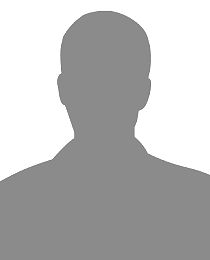 Current Position:	Current positionSpecialization(s):	Key specialization(s) relevant to application/assignmentNationality:	Country(bio of max. 150 words)  Professional ExperienceYear(s)Name of Firm (Country): RoleBrief description of duties and/or accomplishmentsName of Firm (Country): RoleBrief description of duties and/or accomplishmentsSelection of Project ExperienceYear(s)Name of Client (Country): RoleTitle of projectName of Client (Country): RoleTitle of projectEducationTitle of qualification (year awarded)Institution name, CountryTraining or Other Qualifications (optional)Title of qualification (year awarded)Institution name, CountryTitle of qualification (year awarded)Institution name, CountryPublications (optional)Title of publication, publisher (year published)Description, if applicableLanguagesList languages spoken/written/read